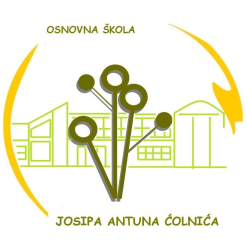 RASPORED PREGLEDA DJECE ZA UPIS U PRVI RAZREDŠiroko Polje08. 06. 2020. (ponedjeljak)Na pedagoški pregled ne trebate donositi dokumente djeteta (domovnicu i rodni list), ali je potrebno donijeti JMBG i OIB djeteta i specijalističke nalaze (logopedske, psihologijske, liječničke) ukoliko ih dijete ima.IME DJETETAVRIJEME PREGLEDAVRIJEME PREGLEDAVRIJEME PREGLEDAIME DJETETAPSIHOLOGINJASOCIJALNA PEDAGOGINJAPEDAGOGINJAIVAKOVIĆ DAVIDu 8.00 satiu 9.30 satiu 10.00 satiMILIĆ LEOPOLDu 8.00 satiu 10.00 satiu 10.30 satiPAVLOVIĆ DAMIRu 8.00 satiu 10.30 satiu 11.00 satiPAVLOVIĆ DARIAu 10.00 satiu 8.00 satiu 8.30 satiŠEFER BARBARAu 10.00 satiu 8.30 satiu 8.00 satiZEKO SARAu 10.00 satiu 9.00 satiu 9.30 satiŠkolska pedagoginjaŠkolska psihologinjaSocijalna pedagoginjaKatarina GulašIvana SadaićJasmina Bićanić